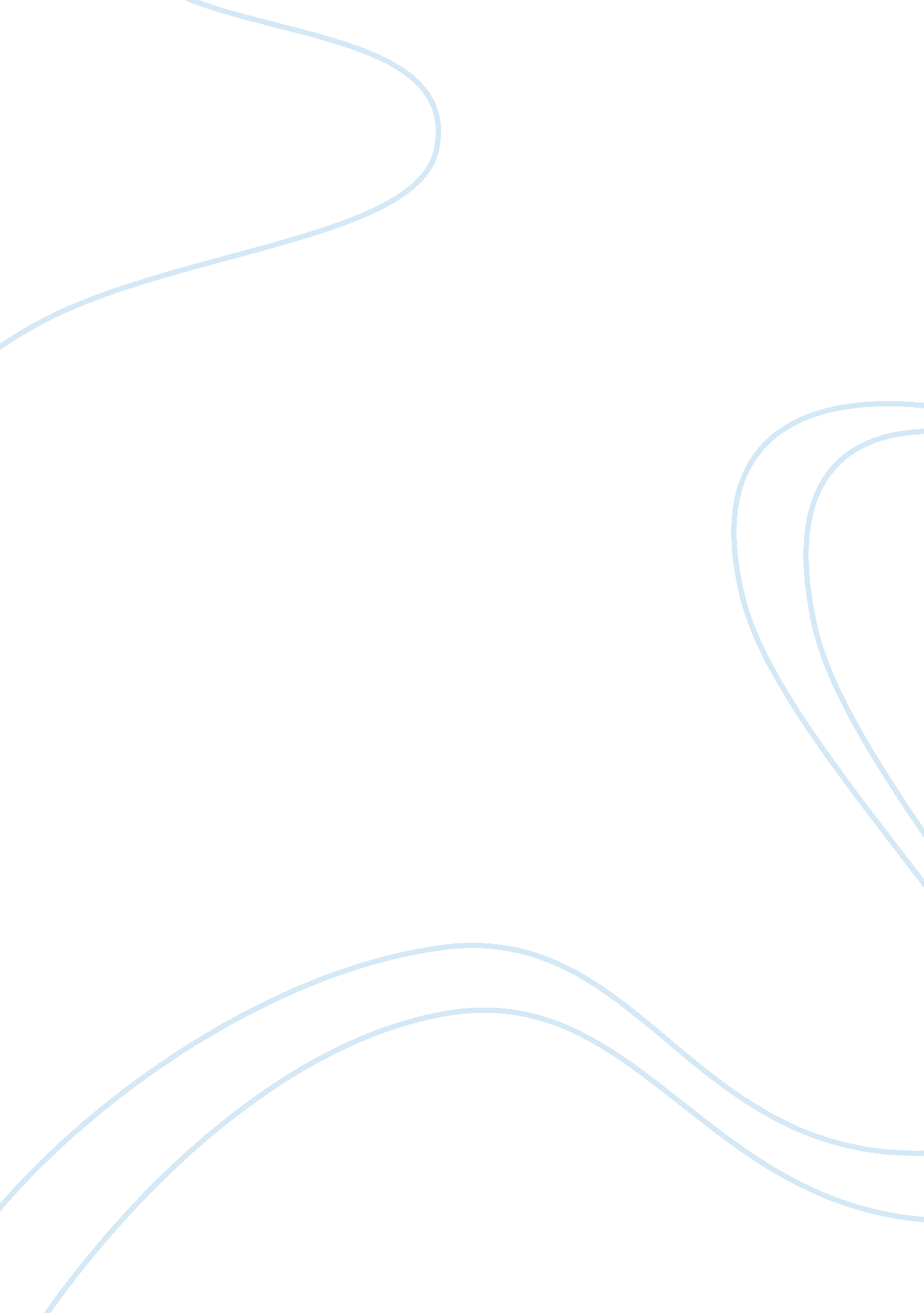 Beauty think harder thanother people. because ofLife, Friendship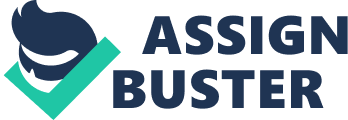 Beauty is essential especially for females, which focus on beauty. Of course, if there is a face that can impress the viewer. Confidence will happen and what follows will surely work. At the very least, it encourages the psychology of the general. The first impression makes the viewer friendly and has a positive mind, so it’s a matter of looking at one of the most important aspects of looking at or judging people from beautiful face. Humans cannot choose to be born and are not happy with their face or shape. Current medical technology it can be created to look better from surgery to beauty. Cosmetic surgery has become a normal thing to do. In Korea, where the city is a surgery. Surgery is becoming a must-do, so today’s beauty can be created in the blink of an eye. Consequently, the beauty of the surgery, it may not be true in everyone and every time, because we often see news in newspapers or other media. Many people who do surgery do not make life better, but on the other hand, it has many consequences. However, plastic surgery can to make it worse. While the surgeon cannot vouch for the safety and impact plastic surgery can have. Therefore, the decision to make surgery is necessary to consider carefully; before making any decision, no matter what gender or age. Especially in teenagers who want to do plastic surgery for beauty, they need to think harder thanother people. Because of the nature of the people in this age is bright and beautiful and then with a younger age, sometimes the decision may be wrong. Sometimes, even cosmetics, if used incorrectly, it may make the bright skin becomes dull more than to create a beautiful owner. However, the use of cosmetics to make up the offensive, it can be removed and re-created. But for surgery, if you decide to do it in the case of a return to the original, it is difficult. It is more difficult to make the face back to the original. Therefore, the decision to make plastic surgery, it must be reasonable enough for the teenager, so it is not appropriate to get plastic surgery because it is like a two-edged sword can cause a beautiful and can cause danger to life as well. The history of plastic surgery referrals from Backstein (2005) documents reconstructive surgery was created in 600 B. C. In ancient India and India’s health research skills to begin to repair the nose, which is known as rhinoplasty that results from amputation as one of the Indian punishment system. However, the driving force behind the most plastic surgery was the war. When World War I began in the late 1800s and early 1900s (Schnur 2007), at that time plastic surgery was used as a treatment for facial wounds, Breaking out the jaw, nose, and lips are splattered, and also cause skull wounds due to modern weapons. The development of plastic surgery began when the United States began to participate in the war in 1917. After the war was over, new and innovative reconstructive surgery implants were needed, as the discharged soldiers were abnormal. Of a face cannot find a job, find a wife or just walk down the street like normal people. The reason for having plastic surgery is about psychology and involves the body image, which refers to the subjective perception of the body as seen through the eyes of the mind. To explain why external changes affect the personality and behavior of complex psychological reactions that occur after an operation or the shape of a body size are reviewed. Physicaldevelopment occurs at various stages and puberty is characterized by an important period, especially when teenagers undergo significant changes in their physical appearance and in times of risk to their wellbeing and vulnerability to the opinion of others. Surgery to correct aberrant features has been very successful and there is no conflict with this population. Teenagers have undergone self-restructure after surgery with positive changes in behavior and interpersonal interactions. So reasons why teenagers undergo plastic surgery because Pressure from friends, that according to Hirsh (2006), teenagers view plastic surgery as a way to be accepted by friends and peers. For teenagers, friends play a very important role in life. Most teens spend time with their friends and focus on the results around them. As a result, teens may have the idea that they want what their friends have so they feel comfortable with their friends. Another important aspectis the plastic surgery to improve self-esteem. Studies have shown that improving the satisfaction of the body after plastic surgery (Zukerman 2005). Teens with a genetic defect such as a birthmark or large hip may make them feel pessimistic about their abnormal appearance. They may also get a disgusted view from friends or others. Plastic surgery is a way for them to build up their self-confidence, as cruel comments towards them will reduce. Self-esteem is created in people who face difficulties in their lives because of their natural appearance. They have problems when talking to society with people and they get teased. so plastic surgery can help get rid of bad attitudes and cruel opinions from people.                  Plastic surgery statistics according to ASPS (2007), cosmetic operations totaled 11. 8 million in the year. In 2007, the rate was increased by 7%. In 2006, non-surgical aesthetic surgery or minimally invasive cosmetic procedures were performed, with over 1. 8 million cosmetic surgeries in operation. In the case of 11. 8 million patients, 0. 2 million teenagers aged 13 to 19 years. According to the surveyof teenagers in Thailand, the survey found that today, cosmetic surgery has received widespread attention, the surgery is popular and thesurvey also found more interesting information. Thai people are interested in plastic surgery to 57. 77%, which is a group of people interested and began cosmetic surgery. Average age decreases by age-based survey, it was found that Young people aged 18-22 years were the most interested in cosmetic surgery to 68. 88%. The top five aesthetic surgery performed by a teenager is rhinoplasty. (Rhinoplasty) (38, 886 steps), Breast reduction in adolescent boys (16, 400 procedures), Breast augmentation (Surgical procedures 10, 500 times in adolescents 18 to 19 years) otoplasty surgery (8, 062 procedures) and liposuction (4, 950) procedures). The results of the survey showed that plastic surgery in teenage are very popular and received attention. If  consider this to be a sign that many teenagers are using plastic surgery to supplement their work or self-confidence because of the use of plastic surgery can make the problem of “ surgical addiction” is the symptom of those who are not satisfied with their appearance at all. And needs surgery to modify the mind is endless. The cause of this condition is mainly from BBD or “ Body Dysmorphic Disorder (BBD)” or the symptoms that the patient is obsessed with his own body and Self-esteem, which is the cause of the problem through surgery. In the number of people who undergo surgery is not a small number of BBD so before surgery isthe duty of the surgeon to talk to ask questions to determine the state of mind and the opportunity that the surgeon will have. Because of the high risk that patients with BPD will repeat surgery in the future. In addition to dyspnea, other causes cause the patient to undergo surgery again and again until the addiction to surgery. Also due to the use of surgery to solve the problem does not spot. These problems such as understand that surgery will adjust or correct their own unhappiness or understand that surgery can cure problems in life. Manytimes, surgery has been linked to the stresses of life. Some people make plastic surgery to find a job easier or want to be accepted by others or somebody to do to heal the mind after being unemployed or broken hearted and think that their appearance is one of the reasons for being abandoned. In fact, the purpose of surgery is to correct the appearance, but it cannot solve the problem of life in depth or real.                             In conclusion, Teenagers often decide to undergo plastic surgery before considering their risk, and most are underage enough to think of certain factors that could have a lifelong effect. According to this research report, the risks of plastic surgery are too large for teenagers who have just stepped into their lives. In conclusion, it is not worth the risk that teenagers have plastic surgery in childhood just to improve his appearance. They must consider the risk if surgery is a mistake that will last a lifetime.                   undefined undefined undefined undefined undefined undefined undefined undefined undefined undefined undefined undefined undefined undefined undefined undefined undefined undefined undefined undefined undefined undefined undefined undefined undefined undefined undefined undefined 